ИГРЫ СО ЗВУКАМИПредложенные игры со звуками развивают слух, внимательность, усидчивость, память. Мамы и папы, поиграйте с детьми!                                                 Прислушайся!                                                                                        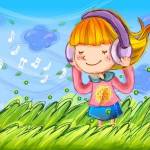 При помощи обычных предметов можно изображать различные звуки. Так, звук скомканной бумаги напоминает шелест листьев в лесу.  Подумайте, а при помощи чего можно «сделать» шум дождя, завывание ветра, цокот копыт? Придумали? Поиграйте с детьми! Пусть взрослый изображает череду звуков. Дети должны догадаться, какие действия стоят за этими звуками, и придумать по ним сказочную историю…	Угадай звук	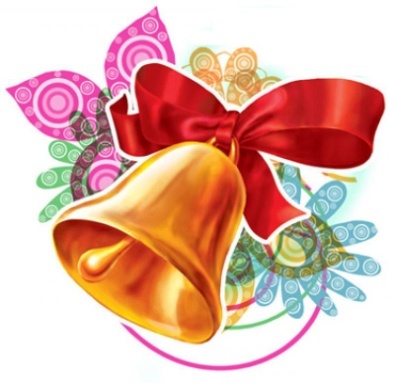 Подготовьте предметы, которые звучат по-разному, например: будильник, музыкальную шкатулку и  колокольчик.Попросите малыша закрыть глаза ладошками и откройте музыкальную шкатулку, заведите будильник или позвоните в колокольчик.Пусть ребенок по звуку догадается, что это за предмет.            Звуки тишины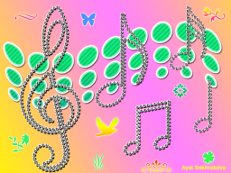 Попросите ребенка посидеть одну минуту очень тихо. В эту минуту пусть он  внимательно прислушается, чтобы уловить все окружающие звуки, например, скрип двери, шум машин, разговор в соседней комнате, шум листвы за окном и т. д. Положите перед собой секундомер и засеките одну минуту. Когда минута пройдет, попросите ребенка рассказать, что он услышал. Предложите ребенку назвать те звуки, которые нас окружают и которые мы не замечаем, потому что их заглушают другие звуки. Поясните ребенку, что такие звуки называются шумовой фон.                                   Слушай во все уши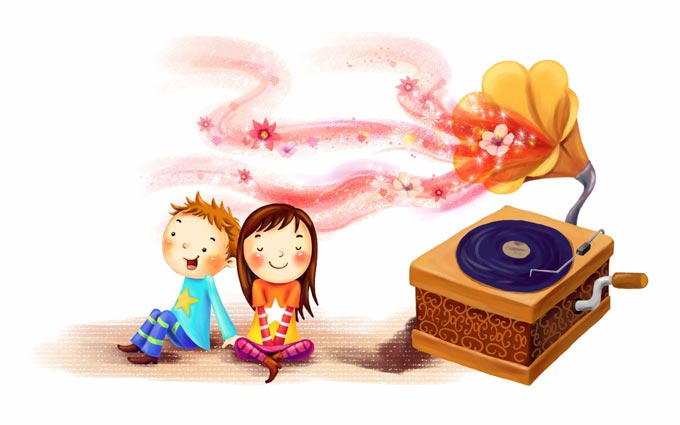 Ведущему завязываются глаза. Остальные должны совершать различные действия: хлопать дверью, кашлять, задергивать шторы на окне, переливать воду и т. д. Затем ведущий с развязанными глазами пытается повторить все эти действия правильно и по порядку.  Кошка Мурка и музыкальные игрушки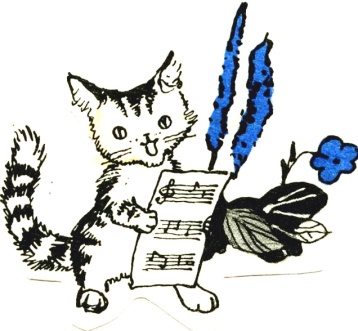 Игровой материал. Музыкальные игрушки: дудочка, колокольчик, барабан, погремушки;  кошка (мягкая игрушка); коробка.Ход игры: Взрослый приносит коробку, перевязанную лентой, достает оттуда кошку и сообщает ребенку о том, что кошка Мурка пришла в гости и принесла в подарок музыкальные игрушки, которые отдаст, если ребенок узнает их по звучанию.Взрослый незаметно от ребенка (за небольшой ширмой) играет на музыкальных игрушках. Ребенок узнаёт их. Кошка дает ребенку игрушку и приглашает его поиграть на дудочке, барабане, погремушке.ИГРЫ ДЛЯ РАЗВИТИЯ ДИКЦИИИнтонацияРассказать скороговорку или небольшое стихотворение голосами разных птиц или зверей: например, высоким или низким голосом, в быстром или медленном темпе.Подбери мелодиюЛюбое знакомое стихотворение спеть на знакомый мотив, например, «В лесу родилась елочка», «Улыбка» и другие.ИГРОВАЯ ДЫХАТЕЛЬНАЯ ГИМНАСТИКАСобачкаЯзыка высунуть изо рта. Делать быстрые  дыхательные движения, добиваясь охлаждения (как это делает собачка).МашинаДелаем глубокий вдох - «наливаем бензин», двигаемся вперед, произнося «бр-р-р».  Закончилось дыхание – остановка. Нужно стараться уехать как можно дальше на одном дыхании.ПетушокПетушок машет крыльями, на одном выдохе произносит: «Ку-ка-ре-ку!»ЛевЛев растопыривает когти (пальцы) и грозно рычит, готовясь  к нападению.ВьюгаПробуем  на одном выдохе менять силу голоса от тихого к громкому и наоборот.Воздушный шарикДелаем вдох носом, а выдох – ртом, словно надуваем большой воздушный шар или игрушку.Воздушный бойЛетают бомбардировщики («В»), истребители («И»), бомбардировщики сбрасывают бомбы («В»), взрывы («Г-Г-Г»), истребители стреляют из пулемётов («ТР»), орудия с земли стреляют залпами («КХ»).Ароматы природыПосле выдоха медленно втягиваем  в себя воздух. Стараемся уловить тончайшие ароматы природы: запах травы и  молодой  листвы, ароматы цветов, свежесть воздуха после дождя.